Membership Application for an Affiliate MemberGeneral Full membership of the International Federation of Surveyors (FIG) is open to a national association representing one or more of the disciplines of surveying (see the following FIG definition of a surveyor) and whose memberspossess relevant academic qualifications (which should normally be equivalent to at least UNESCO International Standard Classification of Education (ISCED) level 5 degrees) plus approved professional experience; andwho provide professional services in accordance with ethical standards.Associations which include technician grades of membership are also eligible for membership of the Federation.A surveying organization or a group of surveyors, comprised of individuals who practise the profession of surveying, which does not fulfil the criteria for membership as a member association can be admitted to join the Federation as an affiliate member.Each category of membership provides opportunities for establishing contact with the international surveying community and thereby assisting with the development of indigenous academic and professional training programmes, including CPD facilities, and the development of technical and professional standards.Only member associations are entitled to vote at FIG’s annual administrative meetings. An affiliate may nominate a representative to attend the General Assembly as an observer. Affiliate members receive copies of FIG publications, monthly e-Newsletters and the Annual Review; and are entitled to nominate one representative to each of the ten FIG’s technical commissions. Participation in the commission work is one of the most important benefits of membership of FIG. However these benefits only come about if those nominated as representatives participate in the work of the commissions and publicise the results within their own countries; and FIG has therefore published guidelines for its members and for their commission representatives.As from 1 January 2019 the annual fee payable by an affiliate is 395 € for affiliates from developing countries (countries listed by the World Bank as low-income economies or lower-middle-income economies) and 790 € for affiliate members from developed countries. The fee is charged in the beginning of the year for a calendar year.An organisation or a group wishing to become an affiliate member shall make an application to the Council which will consider it and notify its decision to the applicant and to the General Assembly. In the case of an application received from an organisation or a group in a country which already has one or more member associations, these associations shall be informed by the Council of the application and their comments sought.The Council approves applications from those wishing to become affiliates. Requests for this type of membership should include a brief description of the organisation or the group including information on its size; the activities undertaken; the surveying disciplines in which the applicant is qualified etc. FIG MEMBERS AND THEIR COMMISSION DELEGATESThe purpose of these guidelines is to help ensure that the full benefits of FIG membership are passed down to all the individual members of associations or other organisations that are members of the Federation.To ensure that these individual members are kept fully informed of and input where necessary to the work of FIG and its commissions, FIG recommends that FIG members should support, or encourage others to support, the attendance of national commission delegates at annual FIG working weeks (including annual commission delegate meetings and technical symposia) and other symposia organised by the commissions FIG members and their national commission delegates should consider establishing networks within their countries to communicate information and obtain feedbacknational commission delegates should be actively involved in commission activities, including responding to questionnaires or correspondence and identifying topics and authors of papers for commission symposia and FIG congressesFIG members should seek and encourage funding support to enable national commission delegates to attend FIG activities, including commission meetingsNational commission delegates should write at least one annual report for publication in a local newsletter or technical journal or for dissemination by some other means to individual members of their association or organisation.International Federation of SurveyorsApplication form for Membership as an Affiliate Member(double click to fill in the form)Organisation/Department: 	. . . . . . . . . . . . . . . . . . . . . . . . . . . . . . . . . . . . . . . . . . . . . . . . . . . . . . . . . . . . . . . . . . . . . . . . . . . . . . . . . . . . . . . . . . . . . . . . . . . . . . . . . . . . . . . . . . . . . . . . . . . . . . . . . . . . . . . . . . . . . . . . . . . . . . Address	 . . . . . . . . . . . . . . . . . . . . . . . . . . . . . . . . . . . . . . . . . . . . . . . . . . . . . . . . . . . . .  		 . . . . . . . . . . . . . . . . . . . . . . . . . . . . . . . . . . . . . . . . . . . . . . . . . . . . . . . . . . . . .  		 . . . . . . . . . . . . . . . . . . . . . . . . . . . . . . . . . . . . . . . . . . . . . . . . . . . . . . . . . . . . .  		 . . . . . . . . . . . . . . . . . . . . . . . . . . . . . . . . . . . . . . . . . . . . . . . . . . . . . . . . . . . . .  Telephone:	 . . . . . . . . . . . . . . . . . . . . . . . . .Fax:		 . . . . . . . . . . . . . . . . . . . . . . . . .E-mail:		 . . . . . . . . . . . . . . . . . . . . . . . . .Web site:	. . . . . . . . . . . . . . . . . . . . . .Logo (please attach a high resolution logo of the organisation as a .jpg file or add the link):. . . . . . . . . . . . . . . . . . . . . . . . . . . . . . . . . . . . . . . . . . . . . . . . . . . . . . . . . . . . . . . . . . . . . . . Contact person:	 . . . . . . . . . . . . . . . . . . . . . . . . . . . . . . . . . . . . . . . . . . . . . . . . . . . . . . .andposition held:		 . . . . . . . . . . . . . . . . . . . . . . . . . . . . . . . . . . . . . . . . . . . . . . . . . . . . . . .Please attach a brief description of your organisation/department’s field of activity, including details of courses and numbers of academic staff. If an annual report is produced, this should also be included. SIGNED	 . . . . . . . . . . . . . . . . . . . . . . . .		DATE		 . . . . . . . . . . . . . . Note: As from 1 January 2019 the annual fee payable by an affiliate is 395 € for affiliates from low and lower middle income countries (countries listed by the World Bank as low-income economies or lower-middle-income economies) and 790 € for affiliate members from upper-middle and high income countries.Please email the form to FIG office: International Federation of Surveyors, Kalvebod Brygge 31-33, DK-1780 Copenhagen V, DENMARK, E-mail: FIG@fig.net, tel + 45 3886 1081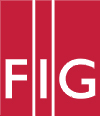 International Federation of SurveyorsFédération Internationale des GéomètresInternationale Vereinigung der Vermessungsingenieure